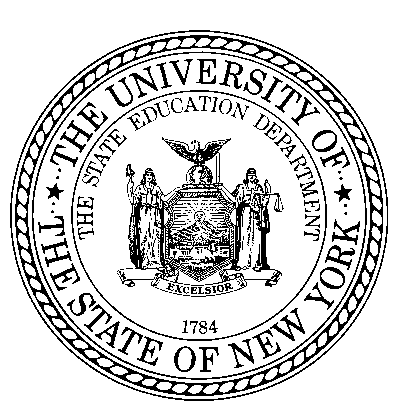 Supported Employment573X- Job Placement (Day 5)Section 1: Employment Details (When available, please attach participant’s employer hire letter)	Section 2: PerformanceSection 3: Retention ChecklistSection 4: ApprovalI hereby certify that the information submitted on this report is true and correct.AV#:(7 digits)ACCES-VR ID#:(6 digits)CAMS ID #:(10 digits)VR District Office: Vendor:VRC Name:NYS Fiscal System ID:NYS Fiscal System ID:NYS Fiscal System ID:Report Date:Report Date:Participant First Name:Participant Last Name:Participant Phone Number:Participant Phone Number:Participant Email Address:Participant Email Address:Job Title:Business Name (Employer):Business Address:Supervisor:Start Date of Employment:First Three Days of Actual Work:1.2.3.Work Schedule/Hours:Wages:Job Description (Describe job responsibilities or attach job description):Job Description (Describe job responsibilities or attach job description):Job Description (Describe job responsibilities or attach job description):Job Description (Describe job responsibilities or attach job description):Job Description (Describe job responsibilities or attach job description):Job Description (Describe job responsibilities or attach job description):Job Description (Describe job responsibilities or attach job description):If this is a group placement, describe how this site is considered an integrated work setting:If this is a group placement, describe how this site is considered an integrated work setting:If this is a group placement, describe how this site is considered an integrated work setting:If this is a group placement, describe how this site is considered an integrated work setting:If this is a group placement, describe how this site is considered an integrated work setting:If this is a group placement, describe how this site is considered an integrated work setting:If this is a group placement, describe how this site is considered an integrated work setting:Benefits (Detail type and eligibility date):Benefits (Detail type and eligibility date):Benefits (Detail type and eligibility date):Benefits (Detail type and eligibility date):Benefits (Detail type and eligibility date):Benefits (Detail type and eligibility date):Benefits (Detail type and eligibility date):List any hiring incentives utilized (WTO, OJT, Tax Credit, etc.):List any hiring incentives utilized (WTO, OJT, Tax Credit, etc.):List any hiring incentives utilized (WTO, OJT, Tax Credit, etc.):List any hiring incentives utilized (WTO, OJT, Tax Credit, etc.):List any hiring incentives utilized (WTO, OJT, Tax Credit, etc.):List any hiring incentives utilized (WTO, OJT, Tax Credit, etc.):List any hiring incentives utilized (WTO, OJT, Tax Credit, etc.):1.What job tasks does the participant need to learn, during the next phase of employment?What job tasks does the participant need to learn, during the next phase of employment?What job tasks does the participant need to learn, during the next phase of employment?What job tasks does the participant need to learn, during the next phase of employment?What job tasks does the participant need to learn, during the next phase of employment?What job tasks does the participant need to learn, during the next phase of employment?What job tasks does the participant need to learn, during the next phase of employment?2.Is the business satisfied with the participant’s performance?Is the business satisfied with the participant’s performance?Is the business satisfied with the participant’s performance?Is the business satisfied with the participant’s performance?Is the business satisfied with the participant’s performance?Is the business satisfied with the participant’s performance?Is the business satisfied with the participant’s performance?SuperiorSatisfactoryNeeds ImprovementNeeds Improvement3.Identify areas of performance or behavior that require improvement and note strategies that will address these areas (refer to Intensive Service Plan):Identify areas of performance or behavior that require improvement and note strategies that will address these areas (refer to Intensive Service Plan):Identify areas of performance or behavior that require improvement and note strategies that will address these areas (refer to Intensive Service Plan):Identify areas of performance or behavior that require improvement and note strategies that will address these areas (refer to Intensive Service Plan):Identify areas of performance or behavior that require improvement and note strategies that will address these areas (refer to Intensive Service Plan):Identify areas of performance or behavior that require improvement and note strategies that will address these areas (refer to Intensive Service Plan):Identify areas of performance or behavior that require improvement and note strategies that will address these areas (refer to Intensive Service Plan):4.Identify and list potential natural supports:Identify and list potential natural supports:Identify and list potential natural supports:Identify and list potential natural supports:Identify and list potential natural supports:Identify and list potential natural supports:Identify and list potential natural supports:5.Comments (if required):Comments (if required):Comments (if required):Comments (if required):Comments (if required):Comments (if required):Comments (if required):Retention Concerns: Indicate if the following have been addressed or need to be addressed; provide additional explanation where appropriate, use N/A for items that do not apply)Retention Concerns: Indicate if the following have been addressed or need to be addressed; provide additional explanation where appropriate, use N/A for items that do not apply)Retention Concerns: Indicate if the following have been addressed or need to be addressed; provide additional explanation where appropriate, use N/A for items that do not apply)Retention Concerns: Indicate if the following have been addressed or need to be addressed; provide additional explanation where appropriate, use N/A for items that do not apply)Retention Concerns: Indicate if the following have been addressed or need to be addressed; provide additional explanation where appropriate, use N/A for items that do not apply)Retention Concerns: Indicate if the following have been addressed or need to be addressed; provide additional explanation where appropriate, use N/A for items that do not apply)Retention Concerns: Indicate if the following have been addressed or need to be addressed; provide additional explanation where appropriate, use N/A for items that do not apply)AddressedNeeds to Be AddressedN/AN/AN/AAppearance/Hygiene:Punctuality:Job Accommodation:Transportation/Navigation to Work:Childcare:Work Clothes:Safety Instruction:Therapy/Medical Treatment:Employee Orientation:Plan to Elicit Regular Supervisor and Participant Feedback:Job Training Provided:Waiver: Off-Site Coaching:Case Manager Involved:Family/Friends/Coworkers:Comments:Comments:Comments:Comments:Comments:Comments:Comments:Placement was discussed with and agreed to by ACCES-VR VRC on the date listed below:Placement was discussed with and agreed to by ACCES-VR VRC on the date listed below:Placement was discussed with and agreed to by ACCES-VR VRC on the date listed below:Placement was discussed with and agreed to by ACCES-VR VRC on the date listed below:Placement was discussed with and agreed to by ACCES-VR VRC on the date listed below:Placement was discussed with and agreed to by ACCES-VR VRC on the date listed below:Placement was discussed with and agreed to by ACCES-VR VRC on the date listed below:Placement was discussed with and agreed to by ACCES-VR VRC on the date listed below:Placement was discussed with and agreed to by ACCES-VR VRC on the date listed below:Placement was discussed with and agreed to by ACCES-VR VRC on the date listed below:Placement was discussed with and agreed to by ACCES-VR VRC on the date listed below:DateDateDateDateDateDoes the VRC consider the placement to be a satisfactory match in terms of the participant’s aptitudes, interests, limitations and strengths?Does the VRC consider the placement to be a satisfactory match in terms of the participant’s aptitudes, interests, limitations and strengths?Does the VRC consider the placement to be a satisfactory match in terms of the participant’s aptitudes, interests, limitations and strengths?Does the VRC consider the placement to be a satisfactory match in terms of the participant’s aptitudes, interests, limitations and strengths?Does the VRC consider the placement to be a satisfactory match in terms of the participant’s aptitudes, interests, limitations and strengths?Does the VRC consider the placement to be a satisfactory match in terms of the participant’s aptitudes, interests, limitations and strengths?Does the VRC consider the placement to be a satisfactory match in terms of the participant’s aptitudes, interests, limitations and strengths?Does the VRC consider the placement to be a satisfactory match in terms of the participant’s aptitudes, interests, limitations and strengths?Does the VRC consider the placement to be a satisfactory match in terms of the participant’s aptitudes, interests, limitations and strengths?Does the VRC consider the placement to be a satisfactory match in terms of the participant’s aptitudes, interests, limitations and strengths?Does the VRC consider the placement to be a satisfactory match in terms of the participant’s aptitudes, interests, limitations and strengths?YesNoIf no, explain:If no, explain:If no, explain:Vendor must maintain documentation of this in participant record.Vendor must maintain documentation of this in participant record.Vendor must maintain documentation of this in participant record.Vendor must maintain documentation of this in participant record.Vendor must maintain documentation of this in participant record.Vendor must maintain documentation of this in participant record.Vendor must maintain documentation of this in participant record.Vendor must maintain documentation of this in participant record.Vendor must maintain documentation of this in participant record.Vendor must maintain documentation of this in participant record.Vendor must maintain documentation of this in participant record.I hereby certify that the information submitted on this report is true and correct.I hereby certify that the information submitted on this report is true and correct.I hereby certify that the information submitted on this report is true and correct.I hereby certify that the information submitted on this report is true and correct.I hereby certify that the information submitted on this report is true and correct.Qualified Staff SignatureQualified Staff SignatureDatePrinted NameTitlePhone Number:Email:Participant SignatureParticipant SignatureDatePrinted Name